Geometry								Name: __________________________Trigonometric Ratios & Cofunctions					Date: _____________________Triangle Sides (based on )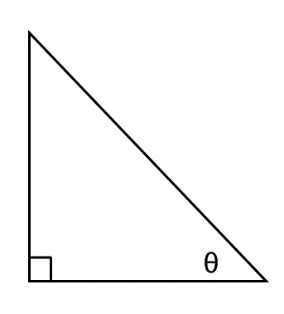 			     _____________                           ____________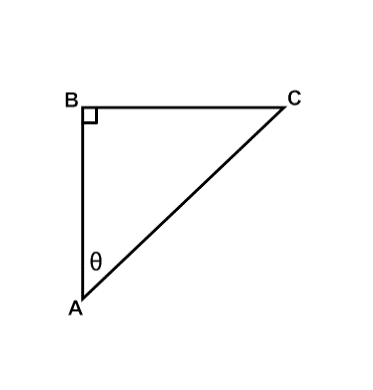 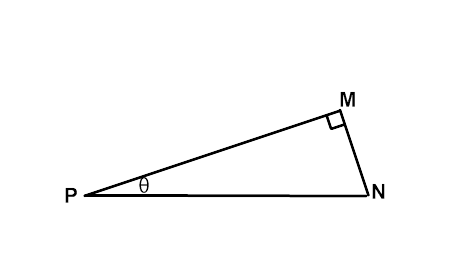                                                                                                      ____________________Which side is the hypotenuse? _________	Which side is the hypotenuse? _________Which leg is opposite θ?  ____________	Which leg is opposite θ?  ____________Which leg is adjacent to θ?__________	Which leg is adjacent to θ?__________	   What are the Trigonometric Ratios?SOH	_________________  equals   _________________ over _________________		CAH	_________________  equals   _________________ over _________________	TOA	_________________  equals   _________________ over _________________How do we use these ratios?
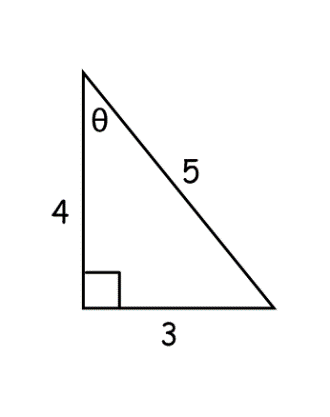 	sin  = ______ = ______	cos  = ______ = ______ 	tan  = ______ = ______ Find the missing side and evaluate each for sin θ, cos θ, and tan θ. 				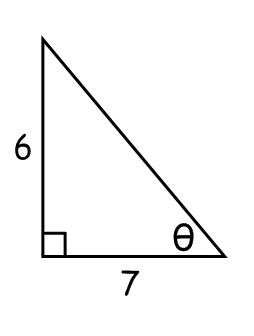 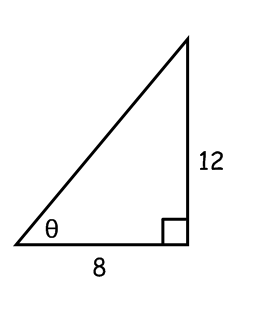 How would you solve the following problem?Suppose J and K are complementary angles in a right triangle.  The value of tan J = .                 What is the value of sin J?  1.  Draw and label a triangle for the problem.2.  Use the given trig ratio to label the lengths of two sides.  Then use the Pythagorean Theorem to find the third side.3.  Using the measures of the sides of the triangle, find sin J.Try this one...Suppose A and B are complementary angles in a right triangle.  The value of sin A = .                 What is the value of cos A?  Trigonometry Co-FunctionsLet’s look at the relationship between our trig ratios. Start with a right triangle  where The acute angles will always be _________________________. If IfIfLet’s summarize:For each of the following find the trigonometric ratio.Use co-functions to answer the following:Is it ever possible that sin(x) = cos(x).  Explain your reasoning.Draw  where B = 90 and .What is the length of AB? _______________What is cos C? _______________What is sin A? _______________In right : mC = 90. .
90 – m45 – m90 + mm	.
40506090.
71352919In : mC = 90. . (There are 2 answers!)
sin(B)cos(B)cos(90-A)cos(90-B)In : mC = 90. .
0.30.40.61.5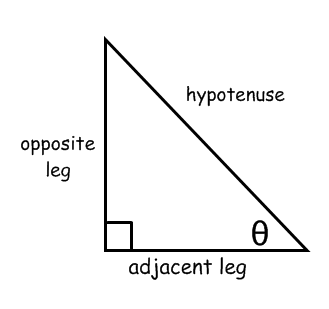 Trigonometry Co-FunctionsTrigonometry Co-FunctionsTrigonometry Co-Functionssin θ° =cos θ° =tan θ° =